The Commonwealth of MassachusettsExecutive Office of Health and Human ServicesDepartment of Public Health250 Washington Street, Boston, MA 02108-4619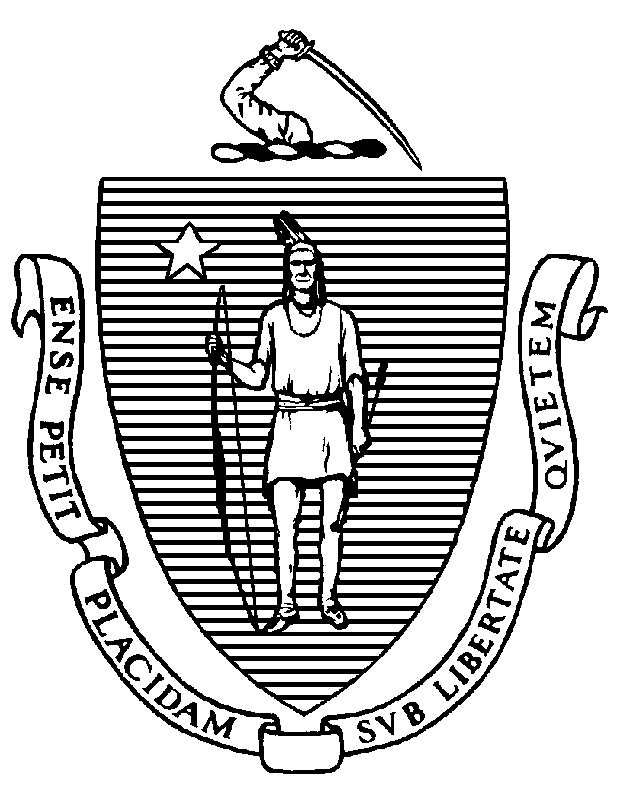 Board of Allied Mental Health and Human Services ProfessionsPublic Meeting MinutesOctober 20, 2023Board Members Present:		Cynthia Belhumeur, Public MemberFrank Gomez, Member Amy Vercillo, Member (left the meeting at 11:37 a.m., returned to the meeting at 11:54 a.m.)Jacqueline Gagliardi, Member Ashley Williams, Member Susan Egan, Member Staff Members Present:	Brian Bialas, Executive DirectorMarine Jardonnet, Board CounselLauren McShane, Investigator SupervisorDoris Lugo, InvestigatorAll board members and staff appeared by videoconference.Call to Order: The meeting was called to order at 10:05 a.m. Roll Call for AttendanceMr. Bialas called the roll of board members.  Cynthia Belhumeur, Frank Gomez, Amy Vercillo, Ashley Williams, Jacqueline Gagliardi, and Susan Egan all present by videoconference.  Board BusinessPublic Meeting Minutes of September 29, 2023: After a brief discussion, a motion was made by Ms. Belhumeur, seconded by Dr. Egan, to approve the Public Meeting Minutes of September 29, 2023 as drafted.  The motion passed unanimously by a roll call vote.Executive Session Minutes of September 29, 2023: After a brief discussion, a motion was made by Dr. Vercillo, seconded by Ms. Belhumeur, to approve the Executive Session Minutes of September 29, 2023 as drafted.  The motion passed unanimously by a roll call vote.Ratification of Decisions by Board Staff to Approve Applications: The Board considered whether to approve the decisions made by staff on applications processed since the last meeting.  A motion was made by Dr. Vercillo, seconded by Ms. Belhumeur, to approve the decisions made by staff on applications processed since the last Board meeting.  The motion passed unanimously by a roll call vote.Application Processing Under Application Review Policy: Mr. Bialas presented application review data and stated that application reviews have been going well in the new eLX system.  Hearings on Denials of ApplicationPeyton Grant, Applicant for LMHC: Mr. Grant appeared to discuss the Board’s preliminary denial of his application because he did not complete a qualifying pre-master’s degree internship or practicum under 262 CMR 2.04(c) and (d).  He explained that he worked in a clinical setting before receiving his master’s degree, and those experience hours may qualify as an internship and practicum.  After a brief discussion, the Board continued the hearing to allow Mr. Grant to submit additional documentation.Samantha Reis, Applicant for LMHC: Ms. Reis appeared to discuss the Board’s preliminary denial of her application because she did not complete a three-credit course in psychopathology as required by 262 CMR 2.02 and 2.04(3)(a)(3).  Ms. Reis explained that, although the psychopathology course she completed was two credits, it covered three credits of material.  After a brief discussion, the Board continued the hearing to allow Ms. Reis to submit additional documentation.LMHC Application ReviewJennifer Harrington: The Board reviewed Ms. Harrington’s application.  After a brief discussion, a motion was made by Mr. Gomez, seconded by Ms. Gagliardi, to deny Ms. Harrington’s application because she did not complete a course that covered psychopathology within her master’s degree program under 262 CMR 2.04(3)(a)(3).  The motion passed unanimously by a roll call vote.  NCMHCE ESL Accommodation RequestsGilda Garcia: The Board reviewed Ms. Garcia’s request.  After a brief discussion, a motion was made by Ms. Gagliardi, seconded by Ms. Belhumeur, to allow Ms. Garcia 50% extra time and the use of a word-for-word translation dictionary.  The motion passed unanimously by a roll call vote.MonitoringAlyson Marcell, 2017-000973-IT-ENF, Approval of Fitness to Practice Evaluator: The Board reviewed Ms. Marcell’s request.  After a brief discussion, a motion was made by Mr. Gomez, seconded by Dr. Williams, to approve Kaitlyn Peretti as Ms. Marcell’s fitness-to-practice evaluator for her consent agreement.  The motion passed unanimously by a roll call vote.Ms. Gagliardi recused herself from the consideration of, and vote on, Ms. Marcell’s request.Monitoring InterviewJacqueline Dupont, 2021-000408-IT-ENF, Petition to Terminate Suspension, Approval of Proposed Supervisor, and Submission of Continuing EducationInterview of Jacqueline Dupont and Proposed Supervisor Susan Hauschild: Ms. Dupont appeared with Ms. Hauschild to discuss her requests.  Mr. Bialas reviewed the responsibilities of a supervisor.After a brief discussion, a motion was made by Ms. Belhumeur, seconded by Dr. Williams, to terminate Ms. Dupont’s suspension, approve Ms. Hauschild as Ms. Dupont supervisor, and accept Ms. Dupont’s continuing education.  The motion passed unanimously by a roll call vote.Jessica Soto Sierra, 2021-000229-IT-ENF, Petition to Decrease Supervision: The Board reviewed Ms. Soto Sierra’s petition to decrease her supervision from biweekly meetings to monthly meetings.  After a brief discussion, a motion was made by Dr. Vercillo, seconded by Ms. Gagliardi, to approve the request.  The motion passed unanimously by a roll call vote.Glen Powell, 2022-000450-IT-ENF, Approval of Continuing Education: The Board reviewed Mr. Powell’s submission of continuing education for his consent agreement.  After a brief discussion, a motion was made by Dr. Williams, seconded by Mr. Gomez, to accept Mr. Powell’s submission of continuing education for his consent agreement.  The motion passed unanimously by a roll call vote.Zachary Etter, Conditional Licensure Agreement, 1st Quarterly Report: The Board reviewed Mr. Etter’s report.  After a brief discussion, a motion was made by Dr. Williams, seconded by Ms. Gagliardi, to accept the report.  The motion passed unanimously by a roll call vote.Open Session for Topics Not Reasonably Anticipated by the Chair 48 Hours in Advance of MeetingAt their request, Mr. Bialas provided application information to Jami Osborne of the Massachusetts Mental Health Counselors Association and Jeremiah Gibson of the New England Association for Family and Systemic Therapy and provided an update on pending regulation changes and the license renewal process.  Ms. Osborne stated that she will solicit candidates to be on the Board.  Mr. Gibson asked to learn more about ethical issues that come up frequently in complaints against licensees.Executive Session (CLOSED under G.L. c. 30A, § 21(a)(7) to comply with G.L. c. 4, § 7, ¶ 26(c) and G.L. c. 214, § 1B; specifically, the Board will discuss and evaluate examination accommodation requests and a continuing education extension request that involve medical records and information of patients)At 11:37 a.m., a MOTION was made by Mr. Gomez, seconded by Ms. Belhumeur, to exit the public meeting and (1) enter into a closed executive session under G.L. c. 30A, § 21(a)(7) to comply with G.L. c. 4, § 7, ¶ 26(c) and G.L. c. 214, § 1B, to discuss and evaluate examination accommodation requests and a continuing education extension request that involve medical records and information of patients; then (2) enter into investigative conference under G.L. c. 112, § 65C to review settlement offers and conduct a case interview; and then, after the conclusion of investigative conference, (3) not return to the public meeting and adjourn.  The motion passed unanimously by a roll call vote.Board maintains separate minutes of executive session.Dr. Vercillo left the meeting at 11:37 a.m.Dr. Vercillo returned to the meeting at 11:54 a.m.Investigative Conference (Closed Session under G.L. c. 112, § 65C)The Board entered investigative conference at 12:06 p.m.During the investigative conference, the Board took the following actions:Settlements 2022-000864-IT-ENF (AS): 	Gave instructions to prosecutor2022-000634-IT-ENF (BK):	Gave instructions to prosecutor2021-000973-IT-ENF (RS):	Gave instructions to prosecutorCase InterviewAMH-2023-0009 (SP):	Interviewed respondentAdjournmentAt 1:17 p.m., a motion was made by Ms. Belhumeur, seconded by Mr. Gomez, to adjourn the meeting.  The motion passed unanimously by a roll call vote.  The meeting adjourned at 1:17 p.m.The above minutes were approved at the public meeting held on November 17, 2023.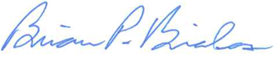 ____________________________________Brian Bialas, Executive DirectorList of Documents Used by the Board at the Public Meeting:Agenda for Meeting of October 20, 2023Public Meeting Minutes of September 29, 2023Executive Session Minutes of September 29, 2023Applications Reviewed Under Application Review Policy: January 1, 2023 through October 19, 2023 and September 1, 2023 through September 30, 2023Documents from LMHC Application of Peyton GrantDocuments from LMHC Application of Samantha ReisDocuments from LMHC Application of Jennifer HarringtonNCMHCE ESL Accommodation Request of Gilda GarciaAlyson Marcell, 2017-000973-IT-ENF, Submission of Proposed Fitness to Practice EvaluatorJacqueline Dupont, 2021-000408-IT-ENF, Petition to Terminate Suspension, Submission of Proposed Supervisor, and Submission of Continuing EducationJessica Soto Sierra, 2021-000229-IT-ENF, Petition to Decrease SupervisionGlen Powell, 2022-000450-IT-ENF, Submission of Continuing EducationZachary Etter, Conditional Licensure Agreement, 1st Quarterly Report